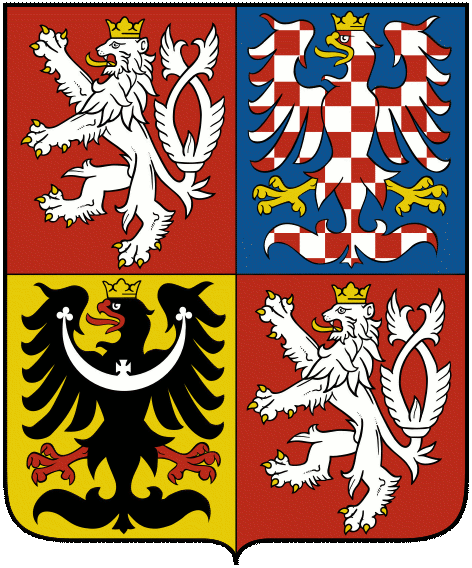 SENÁTPARLAMENTU ČESKÉ REPUBLIKY12. FUNKČNÍ OBDOBÍVÝBOR PRO ZAHRANIČNÍ VĚCI, OBRANU A BEZPEČNOST158. USNESENÍz 23. schůze, konané dne 15. července 2020k situaci ve zvláštní správní oblasti HongkongVÝBORpo vystoupení ministra zahraničních věcí Tomáše Petříčka, po zpravodajské zprávě předsedy Pavla Fischera, po rozpravě, s ohledem na usnesení Výboru č. 148 ze dne 3. června 2020 a usnesení Senátu Parlamentu ČR č. 276 ze dne 4. prosince 2019 k situaci ve Zvláštní správní oblasti Hongkong,s ohledem na vystoupení Dominica Raaba, ministra zahraničních věcí Spojeného království z 1. července 2020 v dolní komoře britského parlamentudoporučuje Senátu PČRaby s ohledem na závažnost situace  přijal doprovodné usnesení, které je přílohou tohoto usnesení;    pověřujepředsedu výboru senátora Pavla Fischera, aby s tímto usnesením seznámil předsedu Senátu PČR.USNESENÍ SENÁTUz XY. schůze, konané dne ...  2020Xxx  Senát Parlamentu České republiky s ohledem na usnesení  Senátu PČR č. 276 ze dne 4. prosince 2019 k situaci ve Zvláštní správní oblasti Hongkong, usnesení Výboru pro zahraniční věci, obranu a bezpečnost č. 148 ze dne 3. června 2020
I.  konstatuje, žeČLR přijala zákon o státní bezpečnosti pro Zvláštní správní oblast ČLR Hongkong, který vstoupil v platnost 1. července 2020, a to v rozporu s hongkongským základním zákonem, v rozporu se zásadou „jedna země, dva systémy“ a v rozporu s mezinárodními závazky;přijetí zákona o bezpečnosti Hongkongu označil za jasné a vážné porušení společné čínsko-britské deklarace z 19. prosince 1984 v parlamentní interpelaci dne 1. července 2020 Boris Johnson, předseda vlády Spojeného království, které je smluvní stranou této mezinárodní dohody;v případě vydání občanů z ČR do Hongkongu, které by proběhlo v souladu se smlouvou o předávání osob hledaných pro trestní řízení, by mohly být ohroženy jejich základní práva i právo na spravedlivý proces;II. razantně odsuzuje popírání vysoké míry autonomie Hongkongu ze strany ČLR, opakované vměšování   ČLR do záležitostí Hongkongu a zasahování do základních práv a svobod jeho občanů a demokraticky volených zástupců;
III. apeluje na vládu, abyvypověděla dohodu mezi ČR a Zvláštní administrativní oblastí ČLR Hongkong  o předávání osob hledaných pro trestní řízení; s ohledem na porušení autonomie Zvláštní správní oblasti Hongkong upravila podmínky i v dalších oblastech spolupráce s touto oblastí;IV. pověřuje
předsedu Senátu Parlamentu ČR, aby s přijatým usnesením seznámil předsedu vlády, ministra zahraničních věcí, velvyslance Spojeného Království Velké Británie a Severního Irska a velvyslance ČLR v České republice. předseda Senátuověřovatel SenátuPavel Fischer v.r. předseda výboruJiří Dienstbier v.r.ověřovatel výboru